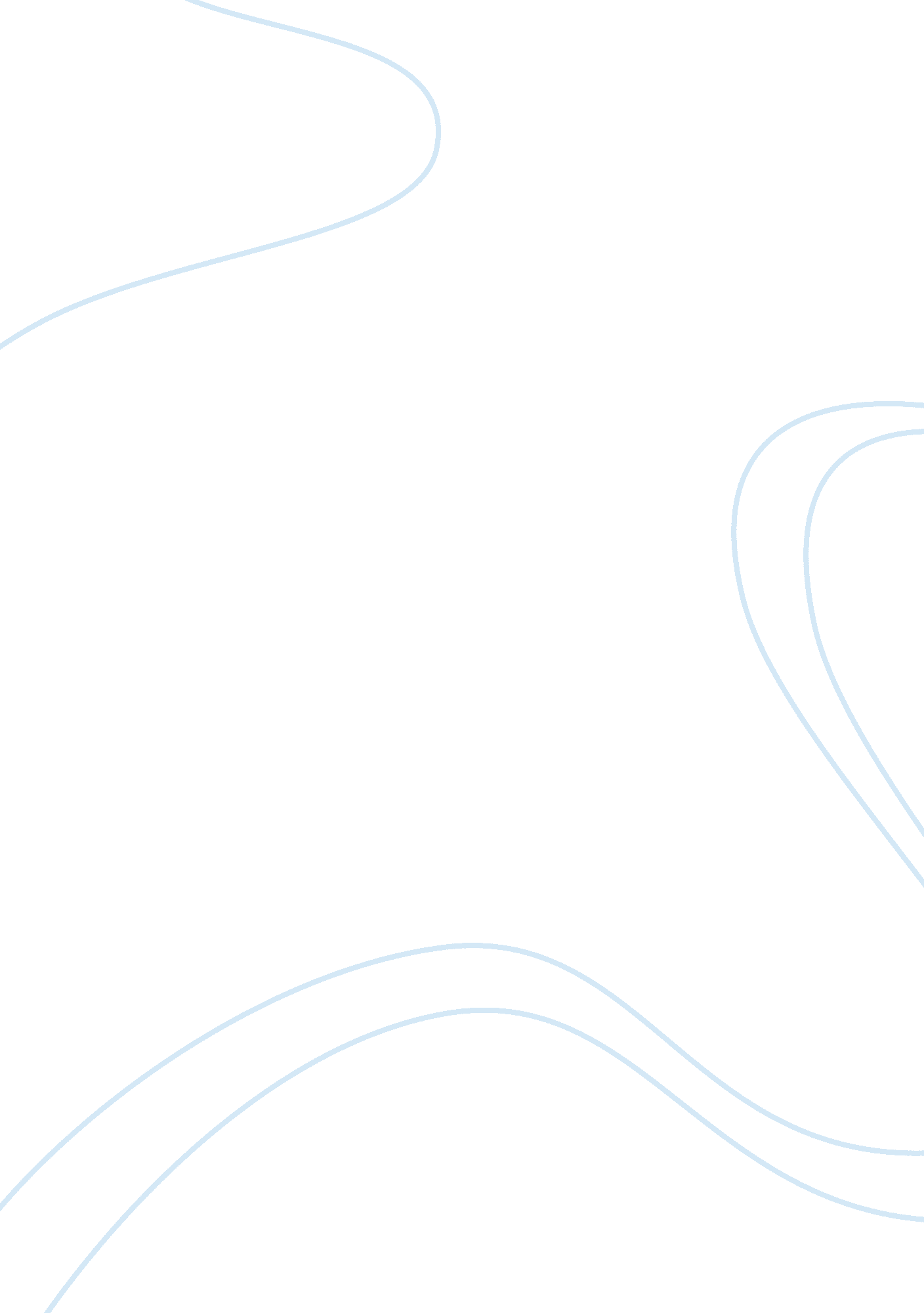 Cause and effect essay: school violenceBusiness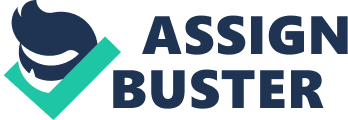 School violence is a major problem around the world. The effects of school violence can lead to division and severe mental and physical trauma for both perpetrators and victims alike. The main cause of school violence is a combination of weak community relations and a lack of a firm hand within both schools and communities. To effectively deal with the issue, both of these need addressing. The beginnings of school violence often stem from differences between teenagers. Children are natural herd creatures and will gravitate towards people who are similar in looks, mentality, and those who have the same interests. Other groups are seen as enemies, and this is where conflict begins. A lack of education is one of the main causes of school violence. If young people aren’t taught from an early age about the consequences and wrongs of violence there’s a high chance they’ll indulge in it later. Education must occur in the home, alongside parents, and in the classroom. Furthermore, when violence does happen, a lack of will to punish the perpetrators encourages them to participate in it again later. Teachers and law enforcement officers must stamp down on violence. It’s simple mentality. A punishment says mentally and physically violence is wrong. Allowing them to get away with it says to them they haven’t done anything wrong. This is a trend we have seen replicated in UK prisons and the high reoffending rates. Weak community relations start school violence. Inter-racial schools where students come from different backgrounds sow the seeds of conflict. Many students haven’t come into contact with people from these backgrounds before, and this creates suspicion and wariness. It’s highly unlikely violence will occur if they have been in contact with people from these backgrounds before. Divisive communities are more likely to suffer from violence than harmonious ones. It’s why schools in East London and international cities like Los Angeles have a reputation for violence in schools and between schools. Too often, schools act on violence within schools, but they fail to work with other schools and community representatives to tackle the problem between academic facilities. Parental guidance in the home has a large effect on school violence. If a student’s parents are violent or prejudiced, they are likely to develop the same aggressive characteristics. Even if there’s only one person like this in a school, it can still lead to violence in the classroom. Overall, it’s not so much the risk factors of violence which become the problem. It’s the lack of will to act on it when it does happen. It’s impossible to stamp out all types of violence. Children make mistakes and it will happen. To stop it happening again, schools and community officers must act. 